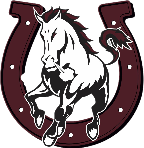 L’Association de Football de Saint-LazareSaint-Lazare Football Association          www.stallionsfootball.caCode de conduite du joueurJe ferai toujours preuve d’esprit sportif et de respect envers les autres joueurs, entraîneurs, officiels et parents.Faire preuve d’esprit sportif et représenter l’association de football des Saint-Lazare Stallions avec intégrité sur et hors du terrain à domicile et à l’extérieur, dans la victoire, la défaite et en tant que spectateur lors du soutien à d’autres niveaux.Je sais que je représente le football en tant que joueur ou spectateur.  Je sais aussi que je représente ma famille, mon équipe et la Communauté de Saint-Lazare et que j’agirai d’une manière dont ils peuvent être fiers.Je comprends que je fais partie d’une équipe et que je serai un joueur d’équipe.   Je le ferai en mettant mes objectifs personnels de côté pour l’amélioration de l’équipe.Je participerai à tous les matchs et à toutes les pratiques, sauf en cas de maladie ou d’urgence familiale. Si je dois manquer un match ou un entraînement, je contacterai l’entraîneur-chef / manager de l’équipe dès que possible. Je comprends que si j’ai une blessure, j’assisterai à la pratique pour la thérapie, ou participerai à la pratique autant que ma blessure le permet.Je comprends que j’ai pris deux engagements majeurs École et Football, je vais m’assurer de gérer mon temps afin de pouvoir participer aux deux.Je comprends qu’une absence non excusée peut entraîner une discipline ou une réduction du temps de jeu.Je n’utiliserai pas de langage grossier, ne me moquerai pas ou ne manquerai pas de respect à mes coéquipiers, entraîneurs, officiels ou autres personnes contre lesquelles je pourrais concourir. Je ne critiquerai pas les coéquipiers et ne discuterai jamais des capacités des coéquipiers, sauf pour encourager un bon travail d’équipe et les remercier de leurs efforts.Je ne m’engagerai jamais délibérément dans un acte pour blesser physiquement ou émotionnellement quelqu’un d’autre sur ou en dehors du terrain.Je ferai preuve de respect pour les officiels de jeu et m’abstiendrai de leur répondre ou de me disputer avec eux.Je ferai preuve de respect envers mes entraîneurs et mes gestionnaires en les écoutant et en apprenant d’eux. Nom du joueur ______________________________________________________________ Signé ___________________________________________________ Date______________Nom du parent ou du tuteur du joueur ______________________________________________Signé ___________________________________________________ Date______________